Estado do Piauí Tribunal de Contas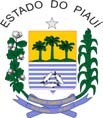 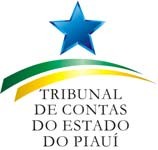 SOLICITAÇÃO DE VIAGEM PARA FISCALIZAÇÃO ESTADUAL(Resolução nº 903/2009 e Resolução nº 38/2015)EXMO. SR (A). PRESIDENTE DO TRIBUNAL DE CONTAS DO ESTADO DO PIAUÍTeresina____, de ___________de________.        Assinatura (Requerente)Setor RequisitanteSetor RequisitanteSetor RequisitanteSetor RequisitanteSetor RequisitanteMotivo da ViagemMotivo da ViagemMotivo da ViagemMotivo da ViagemMotivo da ViagemDestinoDestinoDestinoDestinoDestinoDestinoDestinoDestinoDestinoDestinoData da ViagemData da ViagemData da ViagemData da ViagemData da ViagemSaídaSaídaChegadaChegadaChegadaServidoresServidoresServidoresServidoresServidoresNomeCargoCargoMatrículaDiáriaÓrgãos/Entidade a serem fiscalizadasPeríodo de FiscalizaçãoPeríodo de FiscalizaçãoGestorGestor